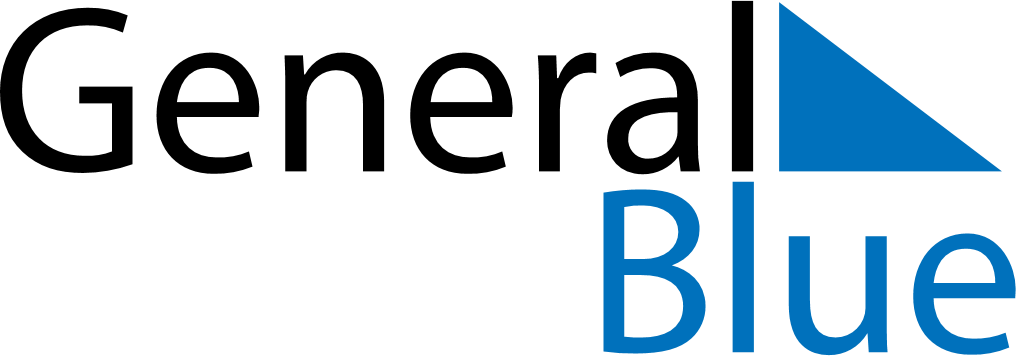 April 2030April 2030April 2030April 2030PhilippinesPhilippinesPhilippinesSundayMondayTuesdayWednesdayThursdayFridayFridaySaturday12345567891011121213Day of ValorFeast of the Sacrifice (Eid al-Adha)1415161718191920Maundy ThursdayGood FridayGood FridayEaster Saturday2122232425262627Easter SundayLapu-Lapu Day282930